Name:Read instruction sheet posted under the materials tab “Northern Renaissance Wrap-up”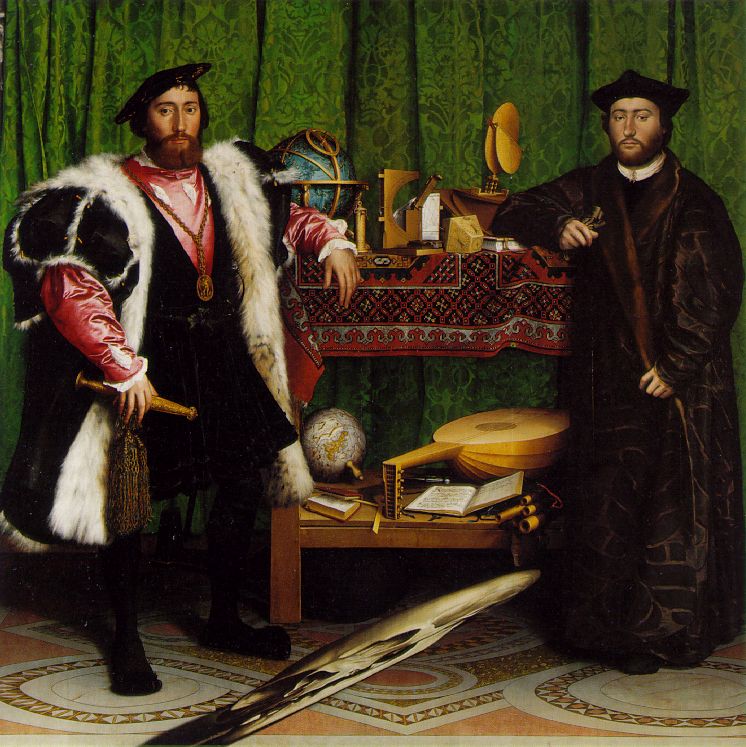 Step 1:Step 2:Step 3:Step 4:Step 5: